Μένουμε σπίτι! Περνάμε όμορφα!Ασκήσεις:Αντιγράψτε τις προτάσεις (τι κάνουμε το Πάσχα):Φτιάχνουμε κουλουράκια και τσουρέκια.-------------------------------------------------------------------------	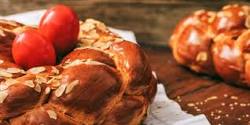 Βάφουμε κόκκινα αβγά.------------------------------------------------------------------------------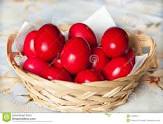 Ο νονός μας φέρνει τη λαμπάδα.----------------------------------------------------------------------------------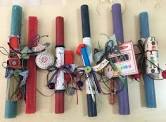 Στολίζουμε τον Επιτάφιο.--------------------------------------------------------------------------------------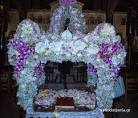 Φτιάχνουμε τη μαγειρίτσα.--------------------------------------------------------------------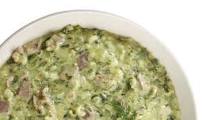 6.Τσουγκρίζουμε κόκκινα αυγά.------------------------------------------------------------------------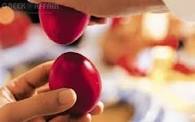 7.Σουβλίζουμε τον οβελία (αρνί ή κατσικάκι) και κοκορέτσι.----------------------------------------------------------------------------------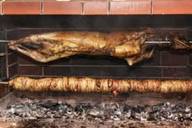 